Overview 06WOMEN INITIATESFor an Initiate in the Sacred there is no difficulty in accepting the Feminine Initiation in the Sacred, regardless of the fact that it is necessary to act with caution due to historical, geo- graphical, religious and social factors that belong to other times and still have their own weight and are losing it as the New Age of Aquarius advances.When talking about this, it is still argued that negative factors associated with blood, elementals and even intelligence weigh on women, especially since the time of Aries, because in the culture of the times of Taurus that did not count for much. During the period of Pisces, women had several factors of cosmic order in their favor, but we, the men, overturned them by declaring them prostitutes. Prostitutes? What about the men? It is undeniable that we men, as men, are not good for prostitutes in the sexual sense, for lack of capacity to guarantee our services, but we prostitute ourselves easily in many other things.In short, there are positive and negative factors in both Woman and Man and, precisely, Initiation does not deny them, but tries to manage them with equity to take advantage of them and improve the Reality that is dynamized and evolves by equal polarity.Theurgy, with the many other mysterious things attributed to it by those who seek powers, is quintessence, the conjunction of the four aspects into one, the fifth, as symbolized by the Cross of Aquarius and the Cross of Jerusalem. This quintessence can be handled by both men and women, recognizing beforehand that for women it is a little more difficult than for us, because their power is very great from the Heart downward, and that of men, when it is developed, has more factors proper to the upper part of the Heart. This is what is studied in the Initiatic Schools and experienced in the Chambers of High Initiation.Naturally, it is easy to talk about these things and difficult to realize them in depth. As it is popularly said: If the good were easy anyone would do it and it would lack interest, like the matter of Sunlight, for example, which we dispose of daily without apparent effort and we forget that all higher organized life depends on it and sometimes it even annoys us.Women Initiates in the New Age of Aquarius must be instructed not only in the practice of the lesser Theurgy, which is that of the Antenages, but also in the Higher Theurgy, and it is convenient that their own husbands with Instructor Degrees prepare them, not because of matters related to sexuality, but because there are things of Magic that are so natural to them that they do not take them into account, such as converting the Word into Flesh and assuming the consequences by maternal instinct.We already have some ladies - few yet - ready to assume the Guru Degree and High Theurgy. There is no hurry, for the time being we have to observe them.Sat Arhat José Marcelli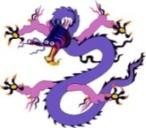 22 - IV - 2008 www.redgfu.net/imnOriginal text in Spanish:
www.josemarcellinoli.com/2008/pdf/2008_panorama_06.pdf
Translation by: Marcos Paulo González Otero
email: gmarcosp@gmail.com
www.otero.pw
WhatsApp/Telegram: +52 686 119 4097
Version: 14072022-01
Please feel free to forward opinions and corrections.